PENERAPAN ALGORITMA GENETIKA PADA SOFTWARE PENJADWALAN MATA PELAJARAN (STUDI KASUS: SMPK KARITAS 2 SURABAYA)Hajis Setiawan1, Dwi Rolliawati2, Didik Tristianto 31 2 3Program Studi Sistem Komputer Fakultas Ilmu Komputer Universitas Narotama Surabayahjiest14wan@yahoo.co.id, dwi.roliawati@narotama.ac.id, akbar_didik@yahoo.com ABSTRAKPenempatan waktu dan ruangan guru pengajar merupakan hal yang penting dalam menyusun jadwal pelajaran di SMPK KARITAS 2. Penjadwalan merupakan permasalahan umum yang sering menjadi beban bagi pihak kesiswaan saat awal tahun ajaran baru. Dengan keterbatasan guru yang ada, pihak kesiswaan dituntut agar tetap dapat memenuhi kebutuhan pelayanan kepada siswa akan kelas-kelas yang dipergunakan dalam kegiatan belajar mengajar. Masalah yang sering muncul adalah seorang guru berada pada jam yang sama dengan 2 kelas yang berbeda. Hal ini bisa mengganggu keefektifan kegiatan belajar mengajar siswa. Permasalahan seperti itu merupakan permasalahan yang cukup kompleks karena berhubungan dengan jumlah guru dan jumlah kelas yang tersedia. Penerapan algoritma genetika pada pembuatan software penjadwalan mata pelajaran diharapkan bisa membantu menyelesaikan permasalahan penjadwalan di SMPK KARITAS 2. Hasil yang diharapkan berupa susunan jadwal pelajaran beserta guru pengajar di masing-masing kelas.     Kata kunci : algoritma genetika, jadwalPendahuluanJadwal mata pelajaran merupakan hal yang sangat penting bagi kelancaran proses belajar mengajar. Saat pembuatan jadwal mata pelajaran sering terjadinya tumbukan, baik tumbukan yang terjadi pada waktu mata pelajaran yang akan diajarkan dengan guru pengajarnya sehingga mengakibatkan tidak efektifnya proses belajar mengajar, selain itu dalam pembuatan jadwal pelajaran dilakukan secara manual, waktu yang diperlukan untuk menyusun jadwal pelajaran memakan waktu yang cukup lama. Dari permasalahan tersebut perlu dibutuhkan suatu sistem komputasi yang dapat menggantikan cara manual tersebut dan dapat menghasilkan penjadwalan mata pelajaran yang baik..Penelitian ini bertujuan untuk mengaplikasikan metode algoritma genetika untuk mengoptimalkan penjadwalan mata pelajaran di SMPK Karitas II. Sehingga diperoleh suatu optimasi penjadwalan mata pelajaran yang baik untuk pasangan mata pelajaran,  guru dan waktu pelajaran secara keseluruhan, tidak ada permasalahan tumbukan jadwal pada sisi mata pelajaran dengan guru pengajar.Algoritma GenetikaAlgoritma Genetika (GA) pertama kali pertama kali diciptakan oleh John Holland dari Universitas Michigan (1975). Penemuan algoritma genetika terinspirasi dari teori evolusi Darwin. Algoritma buatan Holland adalah metode untuk memindahkan satu populasi lain dengan menggunakan seleksi alam bersama dengan operator genetik lainnya seperti crossover, dan mutasi. Crossover menukar bagian dari dua kromosom, meniru rekombinasi biologis diantara dua organisme “single chromosom”. Mutasi secara random mengubah nilai gen pada beberapa lokasi yang ada didalam kromosom. Variasi pada suatu kromosom akan mempengaruhi reproduksi dan tingkat kemampuan organisme untuk tetap hidup.Algoritma genetika memulai dari himpunan kandidat solusi yang dihasilkan secara acak yang dikenal dengan istilah populasi. Setiap individu-individu dalam populasi disebut kromosom. Kromosom dinyatakan dengan rangkain dari simbol string yang dikenal dengan istilah gen. Pembentukan populasi awal dibentuk secara acak sedangkan populasi berikutnya merupakan hasil dari evolusi kromosom dalam suatu iterasi yang berkelanjutan yang disebut generasi. Kromosom-kromosom yang terbentuk selanjutnya diperoleh dari operasi yang dilakukan pada kromosom induk yang dikenal dengan istilah offspring. Kromosom terbentuk karena penyilangan (crossover) dari dua induk yang menghasilkan kombunasi dari dua kromosom. Selain dengan crossover kromosom karena adanya mutasi kromosom. Kromosom akan mengalami proses seleksi dengan alat ukur yang disebut fungsi fitness. Secara umum dapat dituliskan dengan langkah-langkah sebagai berikut :Menyusun populasi awal kromosom (kandidat solusi).Menghitung nilai fitness f(x) dari setiap kromosom x didalam populasiUlangi langkah-langkah dibawah ini sampai banyaknya n offspring yang telah dibuat.Memilih pasangan kromosom induk dari populasi yang sekarang, kemungkinan terpilih akan meningkat seiring dengan meningkatnya nilai fitness.Dengan kemungkinan crossover rate, silangkan pasangan pada titik yang dipilih secara random untuk membentuk offspring.Mutasikan offspring tersebut dengan probabilitas mutasi dan tempatkan kromosom hasil pada populasi yang baru. Ganti populasi yang sekarang dengan populasi baru. Kembali ke langkah 2. Operator-operator Algoritma GenetikaSeleksi Proses seleksi bertujuan untuk memberikan kesempatan reprodusi lebih besar bagi anggota populasi yang paling baik guna mendapatkan generasi baru. Proses yang dilakukan yaitu pencarian nilai fitnessCrossover (kawin silang)Merupakan proses pertukaran dua kromosom yang menciptakan offspring yang mewarisi karakter dari induk yang bertujuan untuk menambah keanekaragaman string dalam satu populasi. Terdapat 4 jenis crossover, yaitu : crossover 1-titik, crossover 2-titik, crossover seragam, crossover aritmatik.Mutasi Merupakan proses perubahan nilai dari satu atau beberapa gen dalam suatu kromosom, gunanya untuk mengembalikan innformasi bit yang hilng akibat proses crossover. Beberapa operator mutasi diciptakan untuk representasi permutasi, antara lain : Inversion, Insertion, Displacement, Reciprocal Exchange Mutation (REM).Parameter GenetikaPengoperasian algoritma genetika membutuhkan 4 parameter yaitu :Probabilitas Persilangan (Crossover Probability)Probabilitas Mutasi (Mutation Probability)Jumlah IndividuJumlah Populasi3. Struktur algoritma genetika 3.1	Penentuan populasi awal Penentuan populasi awal sangat menetukan seberapa banyak populasi yang akan digunakan dalam penjadalan mata pelajaranTabel jadwal pelajaran (populasi awal)Devinisi individuKromosom/individu merupakan kombinasi dari gen yang membentuk nilai tertentu dan menyatakan solusi dari permasalahan, data-data dari kromosom akan dicari nilai fitnesnya.SeleksiProses seleksi digunakan untuk memperoleh calon induk yang lebih baik. Semakin tinggi nilai nilai fitness maka semakin besar kemungkinan untuk individu terpilih.Sehingga rumus fitness yang akan digunakan proses seleksi dapat dituliskan dalam persamaanDimana :j   : banyaknya kromosomF  : nilai banyaknya gent  : waktu yang dibutuhkan untuk setiap      mata pelajaran.Roulette WheelMetode yang digunakan dalam proses seleksi menggunakan metode roulette wheel. Langkah-langkah metode roulette wheel :Dihitung nilai fitness dari masing-masing kromosomDihitung total fitness semua kromosomDimana :j  : banyaknya kromosomF : nilai fitness setiap kromosomDihitung probabilitas masing-masing kromosom, dengan rumus :Dimana :j : banyaknya kromosomp : probabilitas setiap kromosomDari probabilitas, dihitung untuk masing-masing kromosom pada angka 1 sampai 100Dibangkitkan bilangan random antara 1 sampai 100Dari bilangan random yang dihasilkan, ditentukan kromosom mana yang terpilih dalam proses seleksi sebagai indukCrossoverCrossover menggunakan one-cut point, pemilihan acak untuk menentukan posisi dalam satu kromosom yang akan disilangkan.jumlah crossover dipengaruhi oleh crossover rate.MutasiProses mutasi dilakukan dengan cara mengganti satu gen yang terpilih secara acak dengan suatu nilai baru yang didapatkan secara acak. Jumlah kromosom yang mengalami mutasi ditentukan oleh parameter mutation_rate. Proses diawali dengan menghitung panjang total gen yang terdapat dalam satu populasi.  Hasil tampilan program penjadwalan mata pelajaran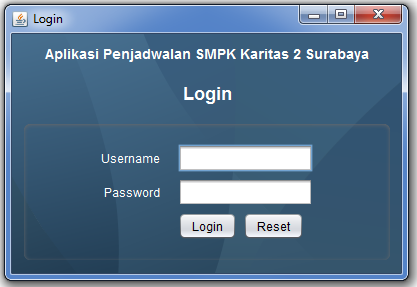 Gambar 4.1 Tampilan halaman login 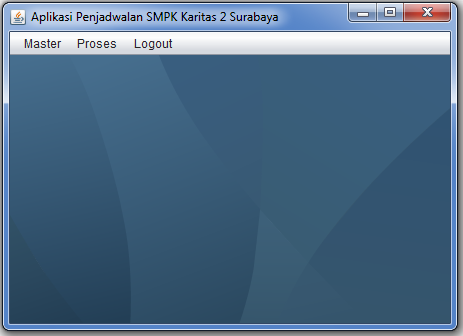 Gambar 4.2 Tampilan halaman menu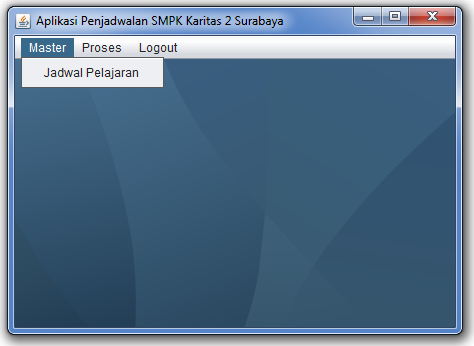 Gambar 4.3 Tampilan halaman menu Master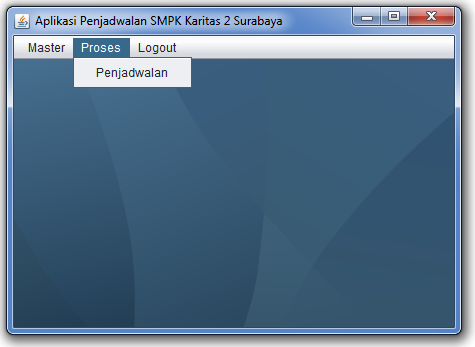 Gambar 4.4 Tampilan halaman menu proses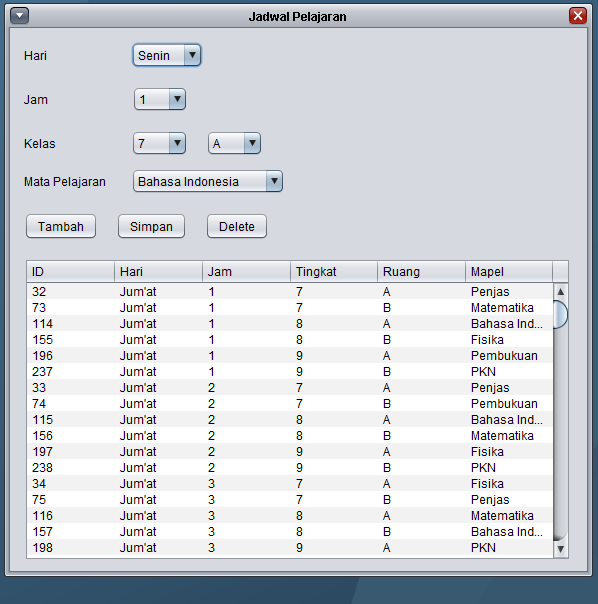 Gambar 4.5 Tampilan halaman input data jadwal mata pelajaran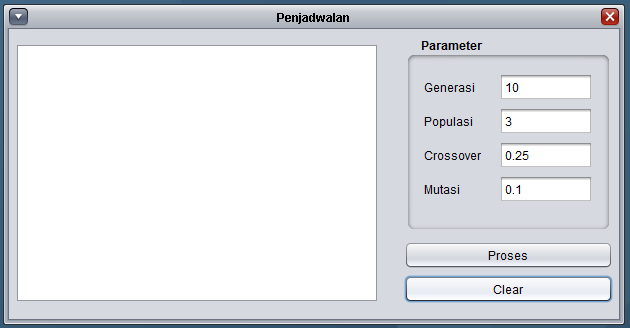 Gambar 4.6 Tampilan halaman proses penjadwalan mata pelajaran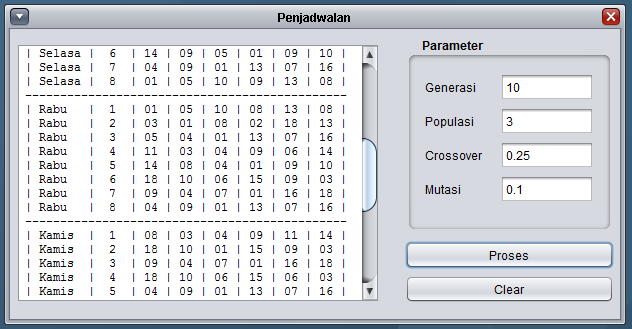 Gambar 4.7 Tampilan hasil jadwalPada proses penginputan data parameter yang digunakan  yaitu :Generasi yang dimasukkan sebanyak 10 generasi sehingga melakukan proses sebanyak 10 generasi, dengan menggunakan populasi yang digunakan sebanyak 3. Crossover sebesar 0,25 dan mutasi yang diinginkan 0,1 sehingga kromosom yang mengalami mutasi yaitu kromosom yang bernilai dibawah 0,1. PenutupKesimpulanAplikasi penjadwalan mata pelajaran dengan menggunakan Algoritma Genetika mengkombinasikan antara jam mata pelajaran dengan guru pengajar serta ruangan yang dipakai perpelajaranan. Dari penggunaan algoritma genetika tersebut dapat mengurangi tumbukan dalam pembuatan penjadwalan mata pelajaran sehingga perpelajaranan menjadi terlaksana sesuai yang diharapkan, guru dapat mengajar tanpa terganggu jam perpelajaranan antara mata pelajaran yang satu dengan yang lain dan dari segi mahasiswa dapat mengambil mata pelajaran tanpa tertanggu akan terjadinya tumbukan. Saran Aplikasi penjadwalan mata pelajaran dapat dikembangkan lagi dengan melibatkan mahasiswa dalam menginputkan pemesanan jam mata pelajaran yang akan dilaksanakan sehingga mahasiswa dapat mengikuti mata pelajaran tanpa takut adanya tumbukan jam mata pelajaran yang satu dengan jam mata pelajaran yang lain.DAFTAR PUSTAKA[1]	Kristanto, Harianto. 2004. Konsep dan Perancangan Database. Yogyakarta : ANDI[2]	Kusumadewi, Sri. 2003. Artificial Intelligence (Teknik dan Aplikasinya). Yogyakarta : Graha   Ilmu[3]	Suyanto, ST.MSc .2007. Artificial Intelligence Searching Reasoning Planning and Learning. Bandung. Informatika   Situs Web:[a]	Penerapan Metode Forward Chaining Pada Penjadwalan Mata Kuliah http://ejournal.ukanjuruhan.ac.id/media/paper/09%2017-24.pdf, diakses pada tanggal 10 Nov 2011[b]	Aplikasi Agoritma Genetika Untuk Optimasi Penjadwalan Kegiatan Belajar Mengajar, Ivan Nugraha . http://sutanto.staff.uns.ac.id/files/2008/09/makalahif2251-2008-023.pdf diakses pada tanggal 20 juni 2012hariJam ke7A7B8A8B9A9Bsenin1matp.ingfisb.ingsenipenjassenin523422senin2matp.ingfisb.ingsenipenjassenin523422senin3ekomatb.ingfispenjassenisenin254322senin4ekomatb.ingfispenjassenisenin254322senin5bkfismatbjawaBio ekosenin135132senin6p.ingbkmatbioelektekosenin215322senin7p.ingsejbjawabkelektBio senin211123senin8Sejb.indBioMatb.ingFissenin143543